DRAGONS ABREAST COFFS COAST INCORPORATEDConstitution October 2016 Revised January 2022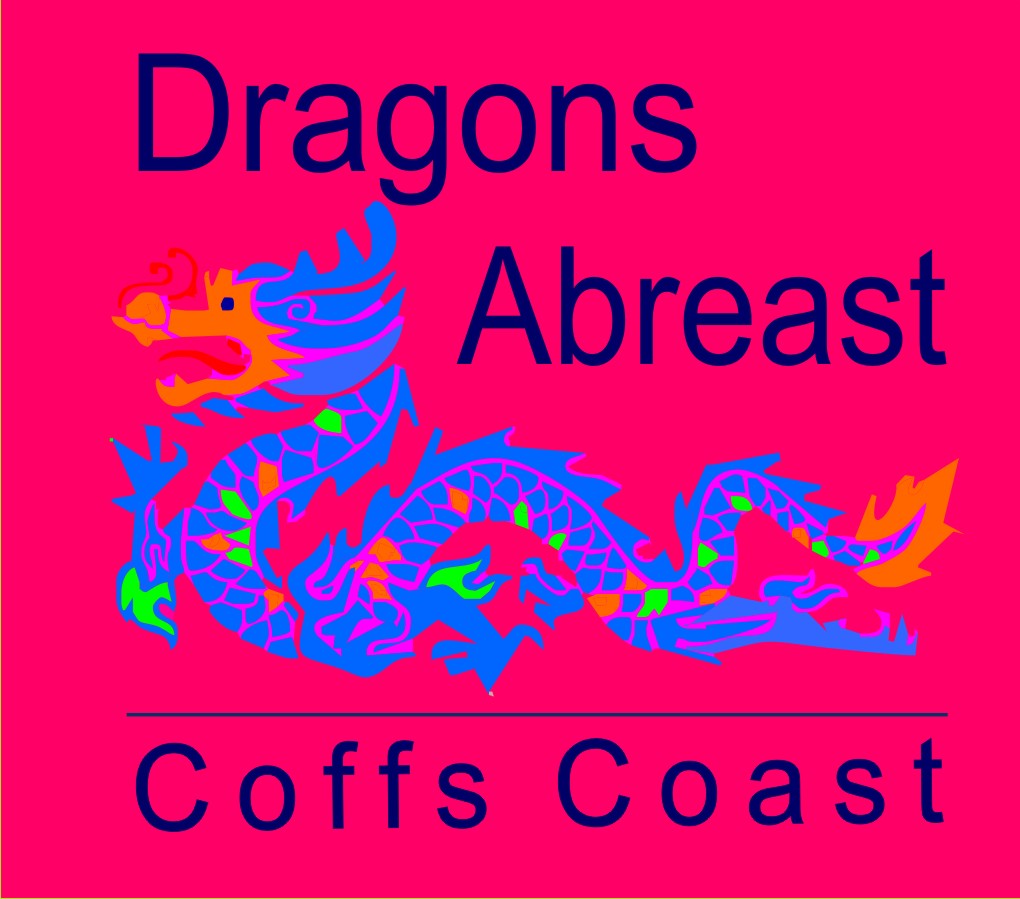 ContentsPart 1	Preliminary	1	Name, Definitions, Affiliations and Objects of Dragons Abreast Coffs Coast Inc	Part 2	Membership	2	Membership generally	3	Application for membership	4	Cessation of membership	5	Membership entitlements not transferable	6	Resignation of membership	7	Register of members	8    	Fees and subscriptions	9	Members’ liabilities	10	Resolution of disputes	11	Disciplining of members	12 	Right of appeal of disciplined member	Part 3	The Committee	13	Powers of the committee	14	Composition and membership of committee	15	Election of committee members	16	Secretary	17	Treasurer	18	Casual vacancies	19	Removal of committee members	20	Committee meetings and quorum	21	Appointment of association members as committee members to constitute	quorum	22	Use of technology at committee meetings	23	Delegation by committee to sub-committee	24	Voting and decisions	Part 4	General Meetings	25	Annual general meetings - holding of	26	Annual general meetings - calling of and business at	27	Special general meetings - calling of	28	Notice	29	Quorum for general meetings	30	Presiding member	31	Adjournment	32	Making of decisions	33	Special resolutions	34	Voting	35	Proxy votes not permitted	36	Postal or electronic ballots	37	Use of technology at general meetings	Part 5	Miscellaneous	37	Powers38	Insurance	39	Funds - source	40	Funds - management	41	Association is non-profit	42	Distribution of property on winding up of association	43	Change of name, objects and constitution	44	Custody of books etc	45	Inspection of books etc	46	Service of notices	47	Financial year	Annexure– Conflicts of Interest Part 1	PreliminaryNameThe name of this group is Dragons Abreast Coffs Coast Inc (DACC Inc)DefinitionsIn this constitution:Ordinary committee member means a member of the committee who is not an office-bearer of the association.Office bearer positions means the person holding office under this constitution of the association, eg. Co-ordinator, secretary, treasurer etcSpecial general meeting means a general meeting of the association other than an annual general meeting.The Act means the Associations Incorporation Act 2009.The Regulation means the Associations Incorporation Regulation 2016.(2)	In this constitution: (a) 	a reference to a function includes a reference to a power, authority and duty, and(b) 	a reference to the exercise of a function includes, if the function is a duty, a reference to the performance of the duty.(3)	The provisions of the Interpretation Act 1987 apply to and in respect of this constitution in the same manner as those provisions would so apply if this constitution were an instrument made under the Act.AffiliationsDragons Abreast Coffs Coast Incorporated is affiliated with Dragons Abreast Australia Limited and Coffs Coast Dragon Boat Club Incorporated.(2)	Dragons Abreast Coffs Coast Inc will operate under the objects and guidelines of Dragons Abreast Australia Limited and any other entity as determined by Australian Dragon Boat Federation.ObjectsThe objectives of Dragons Abreast Coffs Coast Inc are: (a) 	to raise awareness of breast cancer in the Australian community, primarily but not exclusively through the sport of dragon boat racing; (b) 	to demonstrate that people can be actively involved in life after breast cancer; (c) 	to encourage the diversity, empowerment, personal safety and well being of people who have lived with breast cancer or have a genetic predisposition to developing breast cancer (as recognised by The Royal Australasian College of Physicians); (d) 	to harness the resources of the community to make a positive difference in the lives of people who have lived with breast cancer or have a genetic predisposition to developing breast cancer (as recognised by The Royal Australasian College of Physicians); (e)  to assist people who have lived with breast cancer and their families and carers and supporters voice their interests and concerns; (f) 	to seek or receive donations and legacies (whether subject to any special trusts or not) to apply to these objects; and (g) 	to promote the objects of the Company in any manner the Board considers appropriate, and to do things incidental or conducive to the attainment of these objects. (h)	to undertake and pursue other activities that would be consistent with these objectives and considered appropriate by members of Dragons Abreast Coffs Coast Inc.Part 2	Membership2	Membership generally(1)	A person is eligible to be a member of the association if: (a) 	the person is a natural person, and(b)	the person is a breast cancer survivor, or someone closely associated with a breast cancer person, or at the discretion of the committee(c) 	the person has applied and been approved for membership of the association in accordance with clause 3.(2)	A person is taken to be a member of the association if: (a)	the person is a natural person, and(b)	the person was: (i) 	in the case of an unincorporated body that is registered as the association - a member of that unincorporated body immediately before the registration of the association, or(ii)	in the case of an association that is amalgamated to form the relevant association - a member of that other association immediately before the amalgamation, or(iii)	in the case of a registrable corporation that is registered as an association - a member of the registrable corporation immediately before that entity was registered as an association.(3)	A person is taken to be a member of the association if the person was one of the individuals on whose behalf an application for registration of the association under section 6 (1) (a) of the Act was made.3	Application for membership(1)	An application by a person for membership of the association: (a)	must be made in writing (including by email or other electronic means, if the committee so determines) in the form determined by the committee, and(b)	must be lodged (including by electronic means, if the committee so determines) with the membership officer of the association.(2)	As soon as practicable after receiving an application for membership, the membership officer must refer the application to the committee, which is to determine whether to approve or to reject the application.(3)	As soon as practicable after the committee makes that determination, the membership officer must: (a)	notify the applicant in writing (including by email or other electronic means, if the committee so determines) that the committee approved or rejected the application (whichever is applicable), and(b)	if the committee approved the application, request the applicant to pay (within the period of 28 days after receipt by the applicant of the notification) the sum payable under this constitution by a member as entrance fee and annual subscription.(4)	The membership officer must, on payment by the applicant of the amounts referred to in subclause (3) (b) within the period referred to in that provision, enter or cause to be entered the applicant’s name in the register of members and, on the name being so entered, the applicant becomes a member of the association.4	Cessation of membershipA person ceases to be a member of the association if the person: (a)	dies, or(b)	resigns membership, or(c)	is expelled from the association, or(d)	fails to pay the annual membership fee under clause 8 (2) within 3 months after the fee is due.5	Membership entitlements not transferableA right, privilege or obligation which a person has by reason of being a member of the association: (a)	is not capable of being transferred or transmitted to another person, and(b)	terminates on cessation of the person’s membership.6	Resignation of membership(1)	A member of the association may resign from membership of the association by first giving to the membership officer written notice of at least 1 month (or any other period that the committee may determine) of the member’s intention to resign and, on the expiration of the period of notice, the member ceases to be a member.(2)	If a member of the association ceases to be a member under subclause (1), and in every other case where a member ceases to hold membership, the membership officer must make an appropriate entry in the register of members recording the date on which the member ceased to be a member.7	Register of members(1)	The membership officer must establish and maintain a register of members of the association (whether in written or electronic form) specifying the name and postal, residential or email address of each person who is a member of the association together with the date on which the person became a member.(2)	The register of members must be kept up to date and held by the membership officer of Dragons Abreast Coffs Coast Inc.(3)	The register of members must be open for inspection, free of charge, by any member of the association at any reasonable hour.(4)	A member of the association may obtain a copy of any part of the register on payment of a fee of not more than $1 for each page copied.(5)	If a member requests that any information contained on the register about the member, other than the member’s name, that information must not be made available for inspection.(6)	A member must not use information about a person obtained from the register to contact or send material to the person, other than for: (a)	the purposes of sending the person a newsletter, a notice in respect of a meeting or other event relating to the association or other material relating to the association, or(b)	any other purpose necessary to comply with a requirement of the Act or the Regulation.(7)	If the register of members is kept in electronic form:(a)	it must be convertible into hard copy, and(b)	the requirements in subclauses (2) and (3) apply as if a reference to the register of members is a reference to a current hard copy of the register of members.8	Fees and subscriptions(1)	A member of the association must, on admission to membership, pay to the association a fee that is determined by the committee.(2)	In addition to any amount payable by the member under subclause (1), a member of the association must pay to the association an annual membership fee of an amount determined by the committee.(3)	Dragons Abreast Coffs Coast Inc must pay to Dragons Abreast Australia an annual club membership fee.9	Members’ liabilitiesThe liability of a member of the association to contribute towards the payment of the debts and liabilities of the association or the costs, charges and expenses of the winding up of the association is limited to the amount, if any, unpaid by the member in respect of membership of the association as required by clause 8.10	Resolution of disputes(1)	A dispute between a member and another member (in their capacity as members) of the association, or a dispute between a member or members and the association, are to be referred to a Community Justice Centre for mediation under the Community Justice Centres Act 1983.(2)	If a dispute is not resolved by mediation within 3 months of the referral to a Community Justice Centre, the dispute is to be referred to arbitration.(3)	The Commercial Arbitration Act 2010 applies to a dispute referred to arbitration.11	Disciplining of members(1)	A complaint may be made to the committee by any person that a member of the association:(a)	has refused or neglected to comply with a provision or provisions of this constitution, or(b)	has willfully acted in a manner prejudicial to the interests of the association.(2)	The committee may refuse to deal with a complaint if it considers the complaint to be trivial or vexatious in nature.(3)	If the committee decides to deal with the complaint, the committee: (a)	must cause notice of the complaint to be served on the member concerned, and(b)	must give the member at least 14 days from the time the notice is served within which to make submissions to the committee in connection with the complaint, and(c)	must take into consideration any submissions made by the member in connection with the complaint.(4)	The committee may, by resolution, expel the member from the association or suspend the member from membership of the association if, after considering the complaint and any submissions made in connection with the complaint, it is satisfied that the facts alleged in the complaint have been proved and the expulsion or suspension is warranted in the circumstances.(5)	If the committee expels or suspends a member, a committee member must, within 7 days after the action is taken, cause written notice to be given to the member of the action taken, of the reasons given by the committee for having taken that action and of the member’s right of appeal under clause 12.(6)	The expulsion or suspension does not take effect: (a)	until the expiration of the period within which the member is entitled to appeal against the resolution concerned, or(b)	if within that period the member exercises the right of appeal, unless and until the association confirms the resolution under clause 12, whichever is the later.12 	Right of appeal of disciplined member(1)	A member may appeal to the association in general meeting against a resolution of the committee under clause 11, within 7 days after notice of the resolution is served on the member, by lodging with a committee member a notice to that effect.(2)	The notice may, but need not, be accompanied by a statement of the grounds on which the member intends to rely for the purposes of the appeal.(3)	On receipt of a notice from a member under subclause (1), a committee member must notify the committee, which is to convene a general meeting of the association to be held within 28 days after the date on which the committee member received the notice.(4)	At a general meeting of the association convened under subclause (3): (a)	no business other than the question of the appeal is to be transacted, and(b)	the committee and the member must be given the opportunity to state their respective cases orally or in writing, or both, and(c)	the members present are to vote by secret ballot on the question of whether the resolution should be confirmed or revoked.(5)	The appeal is to be determined by a simple majority of votes cast by members of the association.Part 3	The committee13	Powers of the committeeSubject to the Act, the Regulation, this constitution and any resolution passed by the association in general meeting, the committee: (a)	is to control and manage the affairs of the association, and(b)	may exercise all the functions that may be exercised by the association, other than those functions that are required by this constitution to be exercised by a general meeting of members of the association, and(c)	has power to perform all the acts and do all things that appear to the committee to be necessary or desirable for the proper management of the affairs of the association.14	Composition and membership of committee(1)	The committee is to consist of: (a)	the office-bearers of the association, (b)	2 ordinary committee members (when possible), each of whom is to be elected at the annual general meeting of the association under clause 15.Note. Section 28 of the Act contains further requirements concerning eligibility for membership and composition of the committee.(2)	The total number of committee members is to be no more than 8.(3)	The office-bearers of the association are as follows: (a)	the co-ordinator,(b)	the assistant co-ordinator,(c)	the treasurer,(d)	the membership officer,(e)	the publicity officer,(f)	the secretary,(4)	The majority of the committee should be breast cancer survivors, the co-ordinator and bank account signatories must be breast cancer survivors.  (5)	A committee member may hold up to 2 offices (other than both the offices of co-ordinator and assistant co-ordinator).  (6)	There is no maximum number of consecutive terms for which a committee member may hold office. Note. Schedule 1 to the Act provides that an association’s constitution is to address the maximum number of consecutive terms of office of any office-bearers on the committee.(7)	Each member of the committee is, subject to this constitution, to hold office until immediately before the election of committee members at the annual general meeting next following the date of the member’s election, and is eligible for re-election.15	Election of committee members(1)	Nominations of candidates for election as office-bearers of the association or as ordinary committee members: (a)	must be made in writing, signed by 2 members of the association and accompanied by the written consent of the candidate (which may be endorsed on the form of the nomination), and(b)	must be delivered to the co-ordinator of the association at least 7 days before the date fixed for the holding of the annual general meeting at which the election is to take place.(2)	If insufficient nominations are received to fill all vacancies on the committee, the candidates nominated are taken to be elected and further nominations are to be received at the annual general meeting.(3)	If insufficient further nominations are received, any vacant positions remaining on the committee are taken to be casual vacancies.(4)	If the number of nominations received is equal to the number of vacancies to be filled, the persons nominated are taken to be elected.(5)	If the number of nominations received exceeds the number of vacancies to be filled, a ballot is to be held.(6)	The ballot for the election of office-bearers and ordinary committee members of the committee is to be conducted at the annual general meeting in any usual and proper manner that the committee directs.(7)	A person nominated as a candidate for election as an office-bearer or as an ordinary committee member of the association must be a member of the association.16	Secretary(1)	The secretary of the association must, as soon as practicable after being appointed as secretary, lodge notice with the association of his or her address.(2)	It is the duty of the secretary to keep minutes (whether in written or electronic form) of:(a)	all appointments of office-bearers and members of the committee, and(b)	the names of members of the committee present at a committee meeting or a general meeting, and(c)	all proceedings at committee meetings and general meetings.(3)	Minutes of proceedings at a meeting must be signed by the chairperson of the meeting or by the chairperson of the next succeeding meeting.(4)	The signature of the chairperson may be transmitted by electronic means for the purposes of subclause (3).17	TreasurerIt is the duty of the treasurer of the association to ensure: (a)	that all money due to the association is collected and received and that all payments authorised by the association are made, and(b)	that correct books and accounts are kept showing the financial affairs of the association, including full details of all receipts and expenditure connected with the activities of the association.18	Casual vacancies(1)	In the event of a casual vacancy occurring in the membership of the committee, the committee may appoint a member of the association to fill the vacancy and the member so appointed is to hold office, subject to this constitution, until the annual general meeting next following the date of the appointment.(2)	A casual vacancy in the office of a member of the committee occurs if the member: (a)	dies, or(b)	ceases to be a member of the association, or(c)	is or becomes an insolvent under administration within the meaning of the Corporations Act 2001 of the Commonwealth, or(d)	resigns office by notice in writing given to the secretary, or(e)	is removed from office under clause 19, or(f)	becomes a mentally incapacitated person, or(g)	is absent without the consent of the committee from 3 consecutive meetings of the committee, or(h)	is convicted of an offence involving fraud or dishonesty for which the maximum penalty on conviction is imprisonment for not less than 3 months, or(i)	is prohibited from being a director of a company under Part 2D.6 (Disqualification from managing corporations) of the Corporations Act 2001 of the Commonwealth.19	Removal of committee members(1)	The association in general meeting may by resolution remove any member of the committee from the office of member before the expiration of the member’s term of office and may by resolution appoint another person to hold office until the expiration of the term of office of the member so removed.(2)	If a member of the committee to whom a proposed resolution referred to in subclause (1) relates makes representations in writing to the secretary or president (not exceeding a reasonable length) and requests that the representations be notified to the members of the association, the secretary or the president may send a copy of the representations to each member of the association or, if the representations are not so sent, the member is entitled to require that the representations be read out at the meeting at which the resolution is considered.20	Committee meetings and quorum(1)	The committee must meet at least 3 times in each period of 12 months at the place and time that the committee may determine.(2)	Additional meetings of the committee may be convened by the co-ordinator or by any member of the committee.(3)	Oral or written notice of a meeting of the committee must be given by the secretary to each member of the committee at least 48 hours (or any other period that may be unanimously agreed on by the members of the committee) before the time appointed for the holding of the meeting.(4)	Notice of a meeting given under subclause (3) must specify the general nature of the business to be transacted at the meeting and no business other than that business is to be transacted at the meeting, except business which the committee members present at the meeting unanimously agree to treat as urgent business.(5)	Any 3 members of the committee constitute a quorum for the transaction of the business of a meeting of the committee.(6)	No business is to be transacted by the committee unless a quorum is present and if, within half an hour of the time appointed for the meeting, a quorum is not present, the meeting is to stand adjourned to the same place and at the same hour of the same day in the following week.(7)	If at the adjourned meeting a quorum is not present within half an hour of the time appointed for the meeting, the meeting is to be dissolved.(8)	At a meeting of the committee: (a)	the co-ordinator or, in the co-ordinators absence, the assistant co-ordinator is to preside, or(b)	if the co-ordinator and the assistant co-ordinator are absent or unwilling to act, one of the remaining members of the committee chosen by the members present at the meeting is to preside.21	Appointment of association members as committee members to constitute quorum (1)	If at any time the number of committee members is less than the number required to constitute a quorum for a committee meeting, the existing committee members may appoint a sufficient number of members of the association as committee members to enable the quorum to be constituted.(2)	A member of the committee so appointed is to hold office, subject to this constitution, until the annual general meeting next following the date of the appointment.(3)	This clause does not apply to the filling of a casual vacancy to which clause 18 applies.22	Use of technology at committee meetings  (1)	A committee meeting may be held at 2 or more venues using any technology approved by the committee that gives each of the committee’s members a reasonable opportunity to participate.(2)	A committee member who participates in a committee meeting using that technology is taken to be present at the meeting and, if the member votes at the meeting, is taken to have voted in person.23	Delegation by committee to sub-committee(1)	The committee may, by instrument in writing, delegate to one or more sub-committees (consisting of the member or members of the association that the committee thinks fit) the exercise of any of the functions of the committee that are specified in the instrument, other than:(a)	this power of delegation, and(b)	a function which is a duty imposed on the committee by the Act or by any other law.(2)	A function the exercise of which has been delegated to a sub-committee under this clause may, while the delegation remains unrevoked, be exercised from time to time by the sub-committee in accordance with the terms of the delegation.(3)	A delegation under this clause may be made subject to any conditions or limitations as to the exercise of any function, or as to time or circumstances, that may be specified in the instrument of delegation.(4)	Despite any delegation under this clause, the committee may continue to exercise any function delegated.(5)	Any act or thing done or suffered by a sub-committee acting in the exercise of a delegation under this clause has the same force and effect as it would have if it had been done or suffered by the committee.(6)	The committee may, by instrument in writing, revoke wholly or in part any delegation under this clause.(7)	A sub-committee may meet and adjourn as it thinks proper.24	Voting and decisions(1)	Questions arising at a meeting of the committee or of any sub-committee appointed by the committee are to be determined by a majority of the votes of members of the committee or sub-committee present at the meeting.(2)	Each member present at a meeting of the committee or of any sub-committee appointed by the committee (including the person presiding at the meeting) is entitled to one vote but, in the event of an equality of votes on any question, the person presiding may exercise a second or casting vote.(3)	Subject to clause 20 (5), the committee may act despite any vacancy on the committee.(4)	Any act or thing done or suffered, or purporting to have been done or suffered, by the committee or by a sub-committee appointed by the committee, is valid and effectual despite any defect that may afterwards be discovered in the appointment or qualification of any member of the committee or sub-committee.Part 4	General meetings25	Annual general meetings - holding of(1)	The association must hold its first annual general meeting within 18 months after its registration under the Act.(2)	The association must hold its annual general meetings:(a)	within 6 months after the close of the association’s financial year, or(b)	within any later time that may be allowed or prescribed under section 37 (2) (b) of the Act.26	Annual general meetings - calling of and business at(1)	The annual general meeting of the association is, subject to the Act and to clause 25, to be convened on the date and at the place and time that the committee thinks fit.(2)	In addition to any other business which may be transacted at an annual general meeting, the business of an annual general meeting is to include the following: (a)	to confirm the minutes of the last preceding annual general meeting and of any special general meeting held since that meeting,(b)	to receive from the committee reports on the activities of the association during the last preceding financial year,(c)	to elect office-bearers of the association and ordinary committee members,(d)	to receive and consider any financial statement or report required to be submitted to members under the Act.(3)	An annual general meeting must be specified as that type of meeting in the notice convening it.27	Special general meetings - calling of(1)	The committee may, whenever it thinks fit, convene a special general meeting of the association.(2)	The committee must, on the requisition of at least 5% of the total number of members, convene a special general meeting of the association.(3)	A requisition of members for a special general meeting: (a)	must be in writing, and(b)	must state the purpose or purposes of the meeting, and(c)	must be signed by the members making the requisition, and(d)	must be lodged with the secretary, and(e)	may consist of several documents in a similar form, each signed by one or more of the members making the requisition.(4)	If the committee fails to convene a special general meeting to be held within 1 month after the date on which a requisition of members for the meeting is lodged with the secretary, any one or more of the members who made the requisition may convene a special general meeting to be held not later than 3 months after that date.(5)	A special general meeting convened by a member or members as referred to in subclause (4) must be convened as nearly as is practicable in the same manner as general meetings are convened by the committee.(6)	For the purposes of subclause (3):(a)	a requisition may be in electronic form, and(b)	a signature may be transmitted, and a requisition may be lodged, by electronic means.28	Notice(1)	Except if the nature of the business proposed to be dealt with at a general meeting requires a special resolution of the association, the secretary must, at least 14 days before the date fixed for the holding of the general meeting, give a notice to each member specifying the place, date and time of the meeting and the nature of the business proposed to be transacted at the meeting.(2)	If the nature of the business proposed to be dealt with at a general meeting requires a special resolution of the association, the secretary must, at least 21 days before the date fixed for the holding of the general meeting, cause notice to be given to each member specifying, in addition to the matter required under subclause (1), the intention to propose the resolution as a special resolution.Note. A special resolution must be passed in accordance with section 39 of the Act.(3)	No business other than that specified in the notice convening a general meeting is to be transacted at the meeting except, in the case of an annual general meeting, business which may be transacted under clause 26 (2).(4)	A member desiring to bring any business before a general meeting may give notice in writing of that business to the secretary who must include that business in the next notice calling a general meeting given after receipt of the notice from the member.29	Quorum for general meetings(1)	No item of business is to be transacted at a general meeting unless a quorum of members entitled under this constitution to vote is present during the time the meeting is considering that item.(2)	Four members present (being members entitled under this constitution to vote at a general meeting) constitute a quorum for the transaction of the business of a general meeting.(3)	If within half an hour after the appointed time for the commencement of a general meeting a quorum is not present, the meeting: (a)	if convened on the requisition of members - is to be dissolved, and(b)	in any other case - is to stand adjourned to the same day in the following week at the same time and (unless another place is specified at the time of the adjournment by the person presiding at the meeting or communicated by written notice to members given before the day to which the meeting is adjourned) at the same place.(4)	If at the adjourned meeting a quorum is not present within half an hour after the time appointed for the commencement of the meeting, the members present (being at least 3) are to constitute a quorum. 30	Presiding member(1)	The co-ordinator or, in the co-ordinator’s absence, the assistant co-ordinator, is to preside as chairperson at each general meeting of the association.(2)	If the co-ordinator and the assistant co-ordinator are absent or unwilling to act, the members present must elect one of their number to preside as chairperson at the meeting.31	Adjournment(1)	The chairperson of a general meeting at which a quorum is present may, with the consent of the majority of members present at the meeting, adjourn the meeting from time to time and place to place, but no business is to be transacted at an adjourned meeting other than the business left unfinished at the meeting at which the adjournment took place.(2)	If a general meeting is adjourned for 14 days or more, the secretary must give written or oral notice of the adjourned meeting to each member of the association stating the place, date and time of the meeting and the nature of the business to be transacted at the meeting.(3)	Except as provided in subclauses (1) and (2), notice of an adjournment of a general meeting or of the business to be transacted at an adjourned meeting is not required to be given.32	Making of decisions(1)	A question arising at a general meeting of the association is to be determined by: (a)	a show of hands or, if the meeting is one to which clause 37 applies, any appropriate corresponding method that the committee may determine, or(b)	if on the motion of the chairperson or if 4 or more members present at the meeting decide that the question should be determined by a written ballot - a written ballot.(2)	If the question is to be determined by a show of hands, a declaration by the chairperson that a resolution has, on a show of hands, been carried or carried unanimously or carried by a particular majority or lost, or an entry to that effect in the minute book of the association, is evidence of the fact without proof of the number or proportion of the votes recorded in favour of or against that resolution.(3)	Subclause (2) applies to a method determined by the committee under subclause (1) (a) in the same way as it applies to a show of hands. (4)	If the question is to be determined by a written ballot, the ballot is to be conducted in accordance with the directions of the chairperson.33	Special resolutionsA special resolution may only be passed by the association in accordance with section 39 of the Act.34	Voting(1)	On any question arising at a general meeting of the association a member has one vote only.(2)	In the case of an equality of votes on a question at a general meeting, the chairperson of the meeting is entitled to exercise a second or casting vote.(3)	A member is not entitled to vote at any general meeting of the association unless all money due and payable by the member to the association has been paid.(4)	A member is not entitled to vote at any general meeting of the association if the member is under 18 years of age.35	Proxy votes not permittedProxy voting must not be undertaken at or in respect of a general meeting. Note. Schedule 1 to the Act provides that an association’s constitution is to address whether members of the association are entitled to vote by proxy at general meetings.36	Postal or electronic ballots(1)	The association may hold a postal or electronic ballot (as the committee determines) to determine any issue or proposal (other than an appeal under clause 12).(2)	A postal or electronic ballot is to be conducted in accordance with Schedule 3 to the Regulation.37	Use of technology at general meetings(1)	A general meeting may be held at 2 or more venues using any technology approved by the committee that gives each of the association’s members a reasonable opportunity to participate.(2)	A member of an association who participates in a general meeting using that technology is taken to be present at the meeting and, if the member votes at the meeting, is taken to have voted in person.Part 5	Miscellaneous38	InsuranceThe association may effect and maintain insurance.39	Funds - source(1)	The funds of the association are to be derived from entrance fees and annual subscriptions of members, donations and, subject to any resolution passed by the association in general meeting, any other sources that the committee determines.(2)	All money received by the association must be deposited as soon as practicable and without deduction to the credit of the association’s bank or other authorised deposit-taking institution account.(3)	The association must, as soon as practicable after receiving any money, issue an appropriate receipt.40	Funds - management(1)	Subject to any resolution passed by the association in general meeting, the funds of the association are to be used solely in pursuance of the objects of the association in the manner that the committee determines.(2)	All cheques, drafts, bills of exchange, promissory notes and other negotiable instruments must be signed by 2 authorised signatories.41	Association is non-profit Subject to the Act and the Regulation, the association must apply its funds and assets solely in pursuance of the objects of the association and must not conduct its affairs so as to provide a pecuniary gain for any of its members.Note. Section 5 of the Act defines pecuniary gain for the purpose of this clause. 42	Distribution of property on winding up of association Whichever occurs first:(1)	In the event of the members deciding by a special resolution of the association to wind up the association, then Coffs Coast Dragon Boat Club (CCDBC) has the first right of refusal to purchase all assets & equipment owned by DACC, after an independent valuation.  The revenue raised from this purchase and any surplus of the assets of the association will be distributed to Dragons Abreast Australia Limited (ABN 33 104 261 029) or if Dragons Abreast Australia Ltd has ceased to exist to like organisations with similar objectives that are not-for profit, charitable by law and to which income tax deductible gifts can be made and that have an association with breast cancer.(2)	If CCDBC does not wish to purchase the assets & equipment owned by DACC then these assets & equipment will be distributed to Dragons Abreast Australia Ltd. or like organisations as stated in Clause (1).(3)	In the event of the revocation of the charitable status and/or deductible gift recipient endorsement but Dragons Abreast Coffs Coast continuing to operate as an non charitable entity, assets and funds as listed in the attached inventory and financial schedules and accrued prior to the association becoming a registered charity and being granted deductible gift recipient status will remain the property of Dragons Abreast Coffs Coast.(4)	Alternatively, any surplus assets and funds as listed below and having been accrued after Dragons Abreast Coffs Coast was granted deductible gift recipient status shall be transferred to Dragons Abreast Australia Ltd. or like organisations with similar objectives that are not-for profit, charitable by law and to which income tax deductible gifts can be made and that have an association with breast cancer.gifts of money or property for the principal purpose of the organisation contributions made in relation to an eligible fundraising event held for the principal purpose of the  organisation money received by the organisation because of such gifts and contributions (5)	In the above clauses, a reference to the surplus property of an association is a reference to that property of the association remaining after satisfaction of the debts and liabilities of the association and the costs, charges and expenses of the winding up of the association.Note. Section 65 of the Act provides for distribution of surplus property on the winding up of an association.         43	Change of name, objects and constitutionAn application for registration of a change in the association’s name, objects or constitution in accordance with section 10 of the Act is to be made by the public officer or a committee member.44	Custody of books etcExcept as otherwise provided by this constitution, all records, books and other documents relating to the association must be kept in New South Wales:(a)	at the main premises of the association, in the custody of a member of the association (as the committee determines), or(b)	if the association has no premises, at the address of a member of the association, in the custody of that member (as the committee determines). 45	Inspection of books etc(1)	The following documents must be open to inspection, free of charge, by a member of the association at any reasonable hour: (a)	records, books and other financial documents of the association,(b)	this constitution,(c)	minutes of all committee meetings and general meetings of the association.(2)	A member of the association may obtain a copy of any of the documents referred to in sub clause (1) on payment of a fee of not more than $1 for each page copied.(3)	Despite sub clauses (1) and (2), the committee may refuse to permit a member of the association to inspect or obtain a copy of records of the association that relate to confidential, personal, employment, commercial or legal matters or where to do so may be prejudicial to the interests of the association.46	Service of notices(1)	For the purpose of this constitution, a notice may be served on or given to a person: (a)	by delivering it to the person personally, or(b)	by sending it by pre-paid post to the address of the person, or(c)	by sending it by facsimile transmission or some other form of electronic transmission to an address specified by the person for giving or serving the notice.(2)	For the purpose of this constitution, a notice is taken, unless the contrary is proved, to have been given or served: (a)	in the case of a notice given or served personally, on the date on which it is received by the addressee, and(b)	in the case of a notice sent by pre-paid post, on the date when it would have been delivered in the ordinary course of post, and(c)	in the case of a notice sent by facsimile transmission or some other form of electronic transmission, on the date it was sent or, if the machine from which the transmission was sent produces a report indicating that the notice was sent on a later date, on that date.47	Financial yearThe financial year of the association is: (a)	the period of time commencing on the date of incorporation of the association and ending on the following 30 June, and(b)	each period of 12 months after the expiration of the previous financial year of the association, commencing on 1 July and ending on the following 30 June.Notes1. 	Schedule 1 to the Act provides that an association’s constitution is to address the association’s financial year.2. 	Clause 19 of the Regulation contains a substitute clause 47 for certain associations incorporated under the Associations Incorporation Act 1984.DRAGONS ABREAST COFFS COAST  -  CONFLICT OF INTEREST POLICYPurpose The aim of this policy is to help the Committee of Dragons Abreast Coffs Coast Inc. (DACC) to identify and manage any actual, potential or perceived conflicts of interest in order to protect the interests and integrity of DACC and to manage any subsequent risk in the future. This policy is to ensure that all DACC Committee members are aware of their obligations to disclose any such conflicts of interest and to comply with the policy set down by Dragons Abreast Coffs Coast Inc.Objective This policy applies to all Committee members of DACC. This policy is intended to protect the interests and integrity of DACC and to prevent or manage any subsequent risk in the future and to promote transparency and accountability by DACC in carrying out its charitable purpose. Definition of conflicts of interests A conflict of interest is when the personal interests of a Committee member, or the interests of their family, friends or another organisation that the person is involved with or have an interest in, can conflict with the charitable interests and operation of DACC or affect that member’s duties on the Committee of DACC.   It should be noted that conflicts of interest can be actual, potential or perceived and can be of a financial or non-financial nature and can affect the organisation directly or indirectly.Policy All Committee members, at the time of taking on a role as a member of the Committee of Dragons Abreast Coffs Coast Inc., or at any time should that Committee member’s circumstances change, are required to consider their responsibility to DACC and ability to act in the best interests of the charity and carry out the duties pertaining to the role undertaken within the Committee and the organisation.       It is incumbent on all Committee Members to identify any conflict of interest      that exists or could arise in the future that may affect the interests, integrity and      charitable running of DACC or their duties as a Committee Member of DACC. If a potential risk is identified that could result in an actual, potential or perceived conflict of interest, either financial or non-financial, this situation or association must be disclosed in writing to the Committee of DACC to enable the Committee to manage the situation in the best interests of the organisation. The Committee of DACC should take whatever steps are necessary to ensure the confidentiality associated with the disclosure and the interests of the Committee member making the disclosure are maintained. It is the policy of DACC and a responsibility of the Committee, that ethical, legal, financial or other conflicts of interest are avoided and that any such conflicts, if they arise, do not conflict with the obligations and aims of this organisation.  Responsibility of individual Committee members:It is the responsibility of individual Committee members of DACC to avoid and manage conflicts of interest by: Identifying and disclosing any conflicts of interest at the time of assuming a Committee member role, or when that member’s interests change so as to create a potential conflict of interest.  Carefully managing any conflicts of interest when they occur. Following the policy of DACC and responding to any breaches. Responsibility of the Committee is: To acquaint all newly appointed Committee members with the DACC policy relating to conflicts of interest.To establish a system for identifying, disclosing and managing conflicts of interest within DACC.To establish a register of interests document to record any relevant interests of Committee members.To make the register of interests document available to all Committee members at the time of induction into the Committee or at a future date as required by a Committee member making a disclosure. To monitor compliance with the DACC policy. To review this policy on an annual basis as part of the annual general meeting of DACC to ensure that the policy is operating effectively or to identify any changes that may need to be implemented. To routinely remind Committee members of their duties and requirement to disclose and record any conflicts identified in the register of interests.Action:       	The remedial action taken by DACC in relation to a conflict of interest will be      	dependent on the degree and nature of the conflict of interest disclosed.      	If deemed necessary, the Committee member with the conflict of interest should       	refrain from participating in any discussion and if deemed necessary asked to       	remove them self from the meeting during the time of discussion and abstain        	from voting on the remedial action to be taken.      	The Committee of DACC will need to consider if:The conflict needs to be avoided or simply documented. The conflict will realistically impair the disclosing person’s capacity to impartially participate in decision-making. Alternative options to avoid the conflict are available. The conflict will affect the charity’s objects and resources.The possibility of creating an appearance of improper conduct that might impair confidence in, or the reputation of, the charity exists.he approval of any action will require the agreement of at least the majority of the Committee of DACC (excluding any conflicted board member/s) who are present and voting at the meeting. The action and result of the voting will be recorded in the minutes of the meeting and in the register of interests. Non-Disclosure:If a Committee member of DACC fails to disclose a conflict of interest or it is suspected that an undisclosed conflict of interest may exist it is incumbent upon the Committee of DACC to review the situation and to take appropriate action by issuing a warning or, depending on the degree of the conflict of interest, or if there are repeat instances, asking the Committee member in question to stand down from their position.December 2021